Application for Membership in Christ the Victor Church MovementApplicant InformationCalling and VisionHistory of Your ChurchCTV Church Information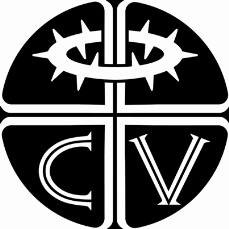 Christ the Victor Church MovementName of Church:Name of Pastor:Phone:Email:Church Website:Leadership Team:Location of Church:Are you currently or have you in the past been affiliated with any other church or denomination?If yes, please explain:Please describe your calling to the ministry and your vision for your church.Please tell us briefly the history or the story of your church.Under whose authority in the CTV Movement have you been working or whose authority do you anticipate you will be working under in the future?Please describe your reason for joining CTV.